Отчетпо итогам проведения Единого областного Дня профориентации «День выбора рабочей профессии» вМБОУ ООШ №3  Сроки проведения: с 09.04. по 11.04.2018Ответственный за организацию: Едакина Н. П.Категория участников: 1-9 классыЦель проведения:выработка у школьников сознательного отношения к труду, профессиональное самоопределение в условиях свободы выбора сферы деятельности в соответствии со своими возможностями, способностями и с учетом профессий,востребованных в муниципальных округах и области.Задачи:Познакомить обучающихся с рабочими профессиями, востребованными в нашем городе и в Кемеровской области;Развивать у школьников личностный смысл в приобретении познавательного опыта и интереса к профессиональной деятельности;Формировать ценностное отношение к труду, понимание его роли в жизни человека и в обществе.Общее количество обучающихся в образовательной организации: 598 обучающихся.В мероприятии приняло участие 588 человек, что составило 98,3 % от общего количества обучающихся образовательной организации.Освещение средствами массовой информации мероприятий Единого областного Дня профориентации «День выбора рабочей профессии»: на сайте школы.Основные направления мероприятий: знакомство обучающихся с рабочими профессиями, востребованными в нашем городе и области;самореализация их в социально позитивных видах профессиональной деятельности, ориентация выпускников на получение профессионального образования в Кемеровской области.Интересной и запоминающейся сталадля ребят 8- х классов встреча с модельером-конструктором, Самойленко Надеждой Вячеславовной, которая подробно рассказала об особенностях своей профессии, дети также узнали о специфике работы профессий, связанных с производством одежды: швеи-мотористки, портной,портной-закройщика, модельера-конструктора, художника театрального костюма. Надежда Вячеславовна показала детям эскизы и готовые изделия одежды, изготовленные в студии «Авторское платье».Обучающиеся 3-х классов приняли активное участие в ролевойигре «Я и мир профессий». В ходе игрыребятаугадывалипрофесии, рассуждали о значениипрофессии в жизни людей,о последствиях прекращения деятельности людей разных профессий. Пробовали себя в роли представителей разных профессий.На классных часах обучающиеся 5-9 классов окунулись в мир рабочих профессий нашего города и Кемеровской области. Узнали о новых профессиях и вспоминали забытые профессии.     Знакомились с профессиями будущего, и строили профессиональные планы своего профессионального будущего.Приложение 1Сводные данные по количеству  участников _«День выбора рабочей профессии» Приложение 3Сводные данные по количеству мероприятий «День выбора рабочей профессии»в МБОУ ООШ №3(муниципалитет)Приложение 4Социальные партнеры Единого областного Дня профориентации «День Выбора рабочей профессии» в МБОУ ООШ №3ИП студия «Авторское платье НС» (руководитель Н. В. Самойленко).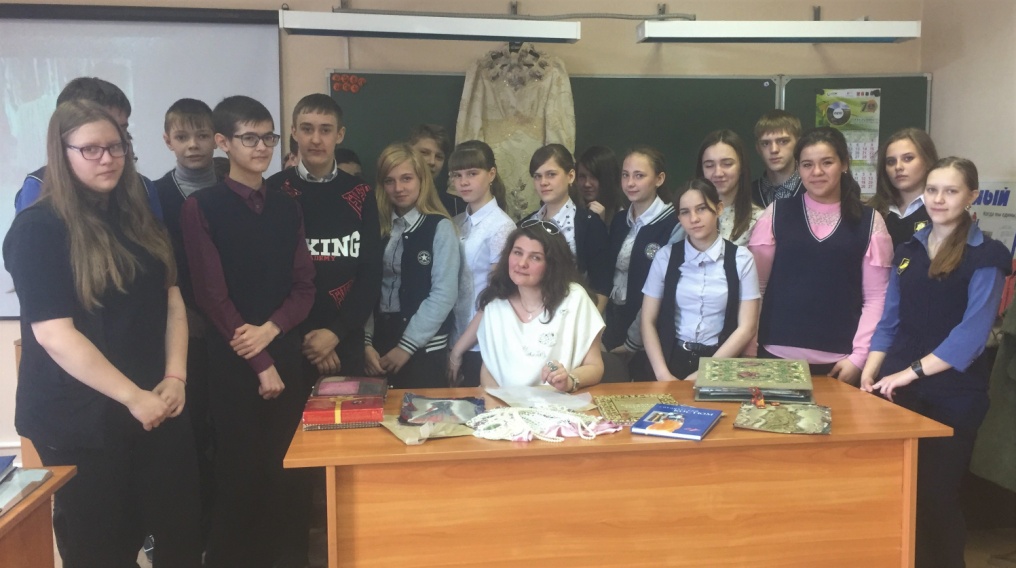 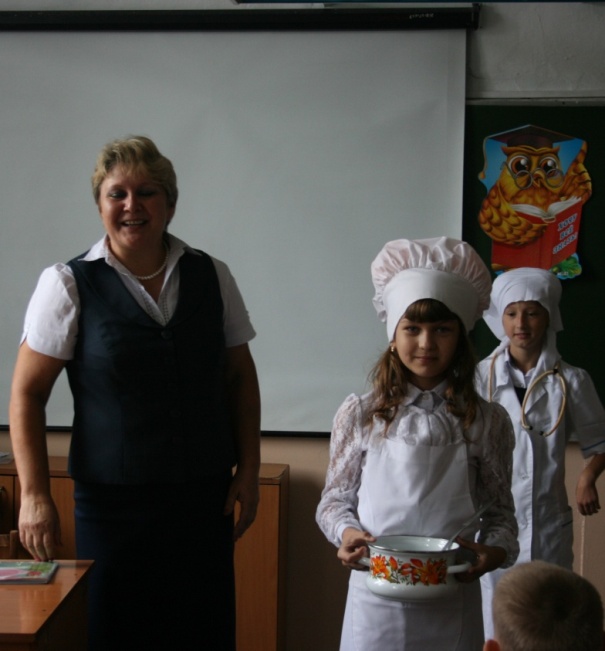 Встреча с профессией «Модельер-конструктор»Ролеваяигра «Я и мир профессий» для обучающихся 3 классов№ п\пМуниципалитет Общее кол-во участниковВ том числе:В том числе:В том числе:В том числе:В том числе:В том числе:В том числе:В том числе:В том числе:В том числе:Ответственный за организацию проведения№ п\пМуниципалитет Общее кол-во участниковдошкольники1-4 классы5-7 классы8-9 классы10-11 кл.ПООООВОпедагогиродителиСоц. партнерыОтветственный за организацию проведенияМБОУ ООШ №3609-302176110---20-1Едакина Наталья Петровна, учитель изобразительного искусства и технологии, координатор профориентационного сопровождения№Форма мероприятия*Уровень мероприятия**Уровень мероприятия**Уровень мероприятия**Всего №Форма мероприятия*ЛокальноеГородскоеОбластноеВсего 1Встреча с профессией «Модельер- конструктор»*12День выбора рабочей профессии*13Ролевая игра «Я и мир профессий»*34Презентация рабочих профессий Кузбасса*95Классный час «Моя будущая профессия»*11Всего25